БАШҠОРТОСТАН РЕСПУБЛИКАҺЫ                                      РЕСПУБЛИка БАШКОРТОСТАН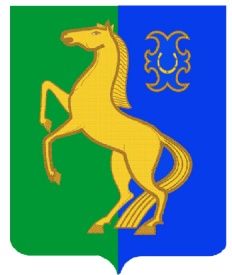             ЙƏРМƏКƏЙ районы                                                       совет сельского поселения        муниципаль РАЙОНЫның                                                  спартакский сельсовет                              СПАРТАК АУЫЛ СОВЕТЫ                                                     МУНИЦИПАЛЬНОГО РАЙОНА            ауыл БИЛƏмƏҺе советы                                                       ЕРМЕКЕЕВСКий РАЙОН452182, Спартак ауыл, Клуб урамы, 4                                              452182, с. Спартак, ул. Клубная, 4    Тел. (34741) 2-12-71                                                                                    Тел. (34741) 2-12-71       Тел. (34741) 2-12-71,факс 2-12-71                                                                  Тел. (34741) 2-12-71,факс 2-12-71       е-mail: spartak_selsovet@maiI.ru                                                                      е-mail: spartak_selsovet@maiI.ru                                           ҠАРАР                                    № 29                    РЕШЕНИЕ                                                                      « 18 » ноябрь 2019 й.	                                              «18 »  ноября  2019 г.О внесении изменений в решение Совета сельского поселения Спартакский сельсовет муниципального района Ермекеевский район Республики Башкортостан  от 31 мая 2019 года  № 364 «Об утверждении Порядка формирования, ведения, ежегодного дополнения  и обязательного опубликования перечня муниципального имущества сельского поселения Спартакский сельсовет муниципального района Ермекеевский район Республики Башкортостан, предназначенного для предоставления во владение и (или) в пользование субъектам малого и среднего предпринимательства и организациям, образующим инфраструктуру поддержки субъектов малого и среднего предпринимательства» В соответствии со ст. ст. 14, 51 Федерального закона «Об общих принципах организации местного самоуправления в Российской Федерации» от 06 октября 2003 года № 131-ФЗ и в целях реализации положений Федерального закона от 24 июля  2007г. № 209-ФЗ «О развитии малого и среднего предпринимательства в Российской Федерации», а также создания условий для развития малого и среднего предпринимательства на территории муниципального района Ермекеевский район Республики Башкортостан Совет сельского поселения Спартакский сельсовет муниципального района Ермекеевский район Республики Башкортостан решил:   1. Утвердить прилагаемые изменения, вносимые в решение Совета сельского поселения Спартакский сельсовет муниципального района Ермекеевский район Республики Башкортостан «Об утверждении Порядка формирования, ведения, ежегодного дополнения  и обязательного опубликования перечня муниципального имущества сельского поселения Спартакский сельсовет муниципального района Ермекеевский район Республики Башкортостан, предназначенного для предоставления во владение и (или) в пользование субъектам малого и среднего предпринимательства и организациям, образующим инфраструктуру поддержки субъектов малого и среднего предпринимательства»  от 31 мая 2019 года № 364 (с последующими изменениями).2. Контроль за выполнением  настоящего решения возложить на постоянную комиссию Совета по бюджету, налогам, экономическому развитию, вопросам собственности и инвестиционной политике  (Николаева Т.В.).3. Решение вступает в силу со дня его официального опубликования. 	Глава сельского поселения                                                Ф.Х.ГафуроваПриложение  к решениюСовета сельского поселения Спартакский сельсовет муниципального района Ермекеевский районРеспублики Башкортостанот «18» ноября  2019 г. № 29ИЗМЕНЕНИЯ, вносимые в решение Совета сельского поселения Спартакский сельсовет муниципального района Ермекеевский район Республики Башкортостан от 31мая 2019 года №364 «Об утверждении Порядка формирования, ведения, ежегодного дополнения  и обязательного опубликования перечня муниципального имущества сельского поселения Спартакский сельсовет муниципального района Ермекеевский район Республики Башкортостан, предназначенного для предоставления во владение и (или) в пользование субъектам малого и среднего предпринимательства и организациям, образующим инфраструктуру поддержки субъектов малого и среднего предпринимательства»1.  В Порядке формирования, ведения, ежегодного дополнения  и обязательного опубликования перечня муниципального имущества сельского поселения Спартакский сельсовет муниципального района Ермекеевский район Республики Башкортостан, предназначенного для предоставления во владение и (или) в пользование субъектам малого и среднего предпринимательства и организациям, образующим инфраструктуру поддержки субъектов малого и среднего предпринимательства (далее Порядок), утвержденном указанным решением:1.1. Пункт 3.3 изложить в следующей  редакции:«3.3. В Перечень вносятся сведения об имуществе, соответствующие следующим критериям:а) муниципальное имущество свободно от прав третьих лиц (за исключением права хозяйственного ведения, права оперативного управления, а также имущественных прав субъектов малого и среднего предпринимательства);б) в отношении муниципального имущества федеральными законами не установлен запрет на его передачу во временное владение и (или) пользование, в том числе в аренду на торгах или без проведения торгов;в) муниципальное  имущество не является объектом религиозного назначения;г) муниципальное имущество не является объектом незавершенного строительства, объектом жилищного фонда или объектом сети инженерно-технического обеспечения, к которому подключен объект жилищного фонда;д) в отношении муниципальное имущества не принято решение главы Администрации муниципального района Ермекеевский район Республики Башкортостан или Совета муниципального района Ермекеевский район Республики Башкортостан; е) муниципальное имущество не подлежит приватизации в соответствии с прогнозным планом (программой) приватизации муниципальное имущества;ж) муниципальное имущество не признано аварийным и подлежащим сносу или реконструкции;з) земельный участок не предназначен для ведения личного подсобного хозяйства, огородничества, садоводства, индивидуального жилищного строительства;и) земельный участок не относится к земельным участкам, предусмотренным подпунктами 1 - 10, 13 - 15, 18 и 19 пункта 8 статьи 39.11 Земельного кодекса Российской Федерации, за исключением земельных участков, предоставленных в аренду субъектам малого и среднего предпринимательства;к) в отношении муниципальное имущества, закрепленного на праве хозяйственного ведения или оперативного управления за муниципальным унитарным предприятием, на праве оперативного управления за муниципальным учреждением, представлено предложение такого предприятия или учреждения о включении соответствующего муниципального имущества в перечень, а также согласие муниципального органа исполнительной власти, уполномоченного на согласование сделки с соответствующим имуществом, на включение муниципального имущества в перечень;л) муниципальное движимое имущество не относится к имуществу, которое теряет свои натуральные свойства в процессе его использования (потребляемым вещам), к имуществу, срок службы которого составляет менее 5 лет или которое не подлежит предоставлению в аренду на срок 5 лет и более в соответствии с законодательством Российской Федерации.».1.2. Пункт 3.10. изложить в следующей  редакции:«3.10. Уполномоченный орган исключает сведения о муниципальном имуществе из перечня в одном из следующих случаев:а) в отношении муниципального имущества в установленном законодательством Российской Федерации порядке принято решение главы Администрации муниципального района Ермекеевский район Республики Башкортостан или Совета муниципального района Ермекеевский район Республики Башкортостан о его использовании для муниципальных нужд либо для иных целей;б) право муниципальной собственности на имущество прекращено по решению суда или в ином установленном законом порядке;в) муниципальное имущество не соответствует критериям, установленным пунктом 3.3  Порядка.